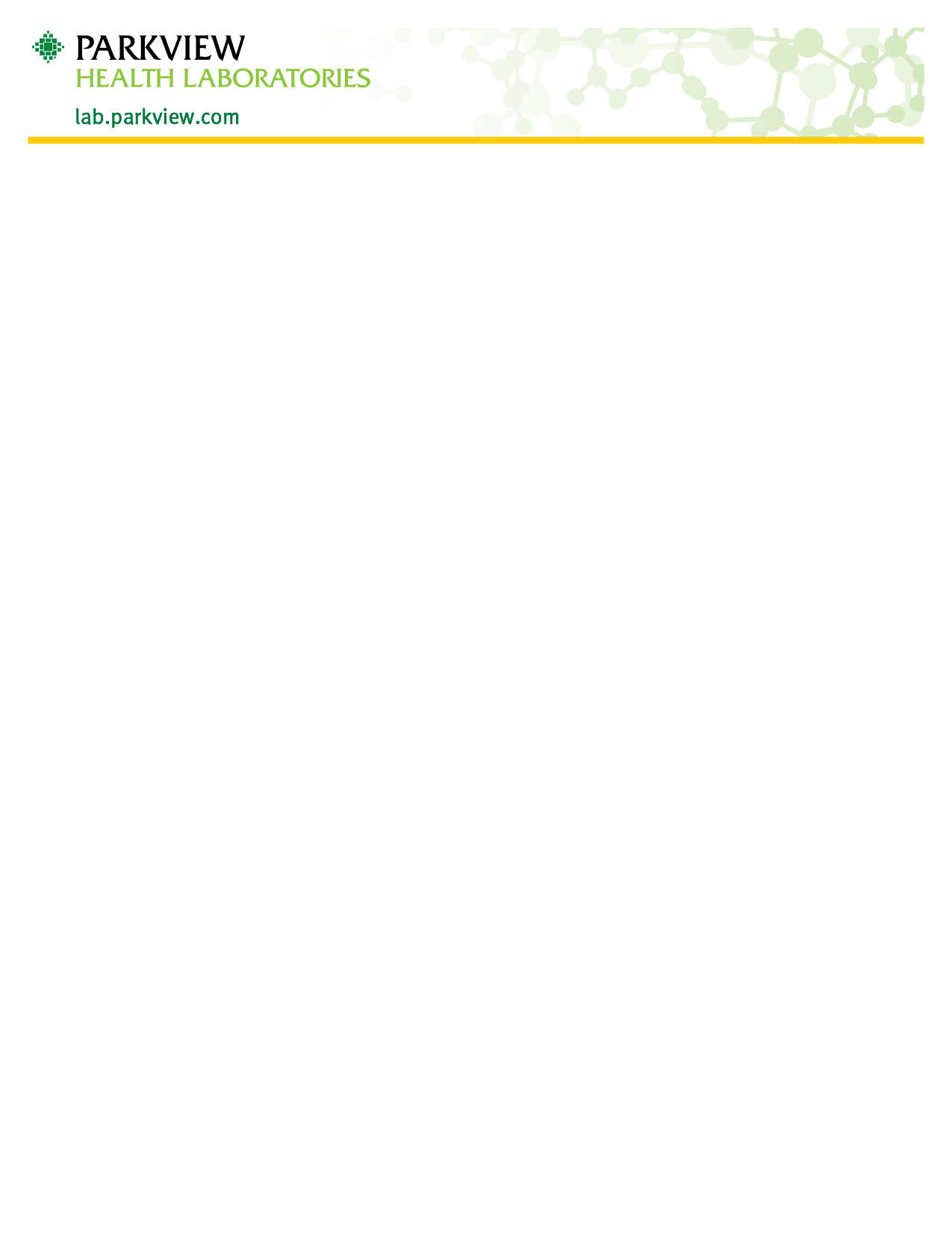 جمع ذيفان المطثيّة العسيرة (كلوستريديوم ديفيسيل C-diff )ينبغي جمع العينة في وعاء نظيف يستعمل لمرة واحدة. يمكن جمع البراز من الحفاضات باستخدام لفّة بلاستيكيّة داخل الحفاض. ثمّ يجب وضع اللفّة البلاستيكيّة مع عيّنة البراز في وعاء نظيف يستعمل لمرة واحدة.اغسل يديك بعد الجمع.يجب أن تحمل العيّنة اسم المريض القانوني الكامل، وتاريخ الميلاد، وتاريخ ووقت الجمع.يجب احضار العيّنة إلى المختبر في أقرب وقت ممكن للإختبار.تكون العيّنة ثابتة فقط لمدة تصل إلى 24 ساعة في درجة حرارة الغرفة أو 5 أيام مبردة.يمكن توجيه أية اسئلة تتعلّق بجمع المطثيّة العسيرة (C. difficile) إلى مختبر باركفيو هيلث على الرقم(260) 266-1500  الخيار 1.